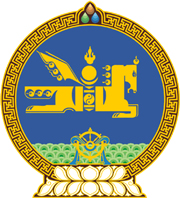 МОНГОЛ УЛСЫН ХУУЛЬ2021 оны 05 сарын 21 өдөр                                                                  Төрийн ордон, Улаанбаатар хотИРГЭНИЙ ХУУЛЬД ӨӨРЧЛӨЛТОРУУЛАХ ТУХАЙ 	1 дүгээр зүйл.Иргэний хуулийн дараах хэсэг, заалтыг доор дурдсанаар өөрчлөн найруулсугай:		1/421 дүгээр зүйлийн 421.2 дахь хэсэг:	“421.2.Хуульд өөрөөр заагаагүй бол цахим хэлбэрээр хийх хэлцэл нь талууд  хүсэл зоригоо харилцан илэрхийлж, цахим баримт бичиг үйлдэж, тоон гарын үсэг зурснаар, эсхүл бусад байдлаар техникийн хэрэгсэл, программ хангамжийг ашиглан хүсэл зоригоо илэрхийлж, харилцан хүлээн зөвшөөрч, цахим гарын үсэг зурснаар хүчин төгөлдөр болно.”		2/196 дугаар зүйлийн 196.1.8 дахь заалт:		“196.1.8.цахим хэлбэрээр гэрээ хийх бол талууд хүсэл зоригоо харилцан илэрхийлж цахим баримт бичиг үйлдэж, тоон гарын үсэг зурснаар, эсхүл бусад байдлаар техникийн хэрэгсэл, программ хангамжийг ашиглан хүсэл зоригоо илэрхийлснийг харилцан хүлээн зөвшөөрч цахим гарын үсэг зурснаар.” 	2 дугаар зүйл.Энэ хуулийг Банк, эрх бүхий хуулийн этгээдийн мөнгөн хадгаламж, мөнгөн хөрөнгийн шилжүүлэг, зээлийн үйл ажиллагааны тухай хууль /Шинэчилсэн найруулга/ хүчин төгөлдөр болсон өдрөөс эхлэн дагаж мөрдөнө. 	 	МОНГОЛ УЛСЫН 	 	ИХ ХУРЛЫН ДАРГА				Г.ЗАНДАНШАТАР